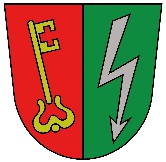 SEPA-EinzugsermächtigungDurch eine SEPA-Einzugsermächtigung erlauben Sie der Gemeinde Vandans fällige Beträge von Ihrem Konto abzubuchen. Damit erfolgen Zahlungen immer termingerecht.Zahlungsempfänger: Gemeinde Vandans, Dorfstraße 26, 6773 Vandans Creditor-ID: AT57ZZZ00000025840 Ich ermächtige/wir ermächtigen die Gemeinde Vandans, Zahlungen (Abgaben, Gebühren, etc.) von meinem/unserem Konto mittels SEPA-Lastschrift einzuziehen. Zugleich weise ich mein/weisen wir unser Kreditinstitut an, die von der Gemeinde Vandans auf mein/unser Konto gezogenen SEPA-Lastschriften einzulösen. Ich kann/wir können innerhalb von acht Wochen, beginnend mit dem Belastungsdatum, die Erstattung des belasteten Betrages verlangen. Es gelten dabei die mit meinem/unserem Kreditinstitut vereinbarten Bedingungen. Zustimmung zum Einzug von GemeindeabgabenNach- und VornameNach- und VornameNach- und VornameEDV-Nr. (optional) Straße und HausnummerStraße und HausnummerStraße und HausnummerStraße und HausnummerPostleitzahl, Ort       ,      Postleitzahl, Ort       ,      Postleitzahl, Ort       ,      Postleitzahl, Ort       ,      Name des Kreditinstituts Name des Kreditinstituts Name des Kreditinstituts Name des Kreditinstituts BIC IBAN IBAN IBAN       ,       Ort, Datum       ,       Ort, Datum Unterschrift Auftragsgeber*in Unterschrift Auftragsgeber*in Alle AbgabenGrundsteuerHundeabgabeKinderbetreuung/MittagessenWasser-KanalGästetaxeContainer/BiomüllMüllgebühren